PIP QI Activity – Preventative care for patients at high risk of hospitalisation.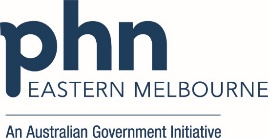 Quality Improvement Activity for practices using POLAR data tool.The following quality improvement activity and sample Plan Do Study Act (PDSA) may be used to assist your practice to pro-actively manage patients who are at high risk of hospitalisation. POLAR will provide you will a list of patients that are at high/urgent risk. The practice will also be able to see MBS eligibility for the following items:Health AssessmentsGPMP/TCAGPMP/TCA ReviewsHMRNurse Chronic Disease ItemGP Mental Health Treatment Plan and Reviews This QI activity will also assist practices to meet PIP QI requirements.  Review each idea and select what may be appropriate for your practice to consider undertaking and test using PDSA cycles. Collecting POLAR data: 
PIP QI Activity Reference PIP QI Activity Reference PIP QI Activity Reference PIP QI Activity Reference PIP QI Activity Reference PIP QI Activity Reference Activity topic: Targeting patients for preventative care activities who are at high risk of hospitalisation Activity topic: Targeting patients for preventative care activities who are at high risk of hospitalisation Activity topic: Targeting patients for preventative care activities who are at high risk of hospitalisation Activity topic: Targeting patients for preventative care activities who are at high risk of hospitalisation Activity topic: Targeting patients for preventative care activities who are at high risk of hospitalisation Activity topic: Targeting patients for preventative care activities who are at high risk of hospitalisation Pro-actively contacting patients who are at risk of hospitalisation using the POLAR Hospitalisation Report (High Risk Patients)   Pro-actively contacting patients who are at risk of hospitalisation using the POLAR Hospitalisation Report (High Risk Patients)   Pro-actively contacting patients who are at risk of hospitalisation using the POLAR Hospitalisation Report (High Risk Patients)   Pro-actively contacting patients who are at risk of hospitalisation using the POLAR Hospitalisation Report (High Risk Patients)   Pro-actively contacting patients who are at risk of hospitalisation using the POLAR Hospitalisation Report (High Risk Patients)   Pro-actively contacting patients who are at risk of hospitalisation using the POLAR Hospitalisation Report (High Risk Patients)   Improvement Activity Start DateImprovement Activity Start DateImprovement Activity Completion DatePIP QI Quarter RecordPIP QI Quarter RecordPIP QI Quarter RecordSelect QuarterPIP QuarterPIP Quarterly PeriodQ1November to JanuaryQ2February to AprilQ3May to JulyQ4August to OctoberIdentify the lead team at your practice who will be responsible to drive this quality improvement workIdentify the lead team at your practice who will be responsible to drive this quality improvement workIdentify the lead team at your practice who will be responsible to drive this quality improvement workIdentify the lead team at your practice who will be responsible to drive this quality improvement workIdentify the lead team at your practice who will be responsible to drive this quality improvement workIdentify the lead team at your practice who will be responsible to drive this quality improvement workNameRole/ResponsibilityRole/ResponsibilityRole/ResponsibilityRole/ResponsibilityRole/ResponsibilityGoal: What are you trying to accomplish?Tip: Create a SMART goal (Simple, Measurable, Achievable, Realistic and Timely). What do you want to achieve and by what date? Lower the number of patients who are in the Urgent Risk list of the Hospitalisation Risk Report in POLARMeasure: What data will you use to track your improvement journey?Measure: What data will you use to track your improvement journey?Measure: What data will you use to track your improvement journey?Measure: What data will you use to track your improvement journey?Measure: What data will you use to track your improvement journey?Measure: What data will you use to track your improvement journey?Measure: What data will you use to track your improvement journey?Measure: What data will you use to track your improvement journey?Measure: What data will you use to track your improvement journey?Measure: What data will you use to track your improvement journey?Tip: Use this spreadsheet to capture your data to track your improvement journey. It is important to capture your baseline data before you start any improvement activity.Tip: Use this spreadsheet to capture your data to track your improvement journey. It is important to capture your baseline data before you start any improvement activity.Tip: Use this spreadsheet to capture your data to track your improvement journey. It is important to capture your baseline data before you start any improvement activity.Tip: Use this spreadsheet to capture your data to track your improvement journey. It is important to capture your baseline data before you start any improvement activity.Tip: Use this spreadsheet to capture your data to track your improvement journey. It is important to capture your baseline data before you start any improvement activity.Tip: Use this spreadsheet to capture your data to track your improvement journey. It is important to capture your baseline data before you start any improvement activity.Tip: Use this spreadsheet to capture your data to track your improvement journey. It is important to capture your baseline data before you start any improvement activity.Tip: Use this spreadsheet to capture your data to track your improvement journey. It is important to capture your baseline data before you start any improvement activity.Tip: Use this spreadsheet to capture your data to track your improvement journey. It is important to capture your baseline data before you start any improvement activity.Tip: Use this spreadsheet to capture your data to track your improvement journey. It is important to capture your baseline data before you start any improvement activity.Data report/source used: POLAR Data report/source used: POLAR Data report/source used: POLAR Data report/source used: POLAR Data report/source used: POLAR Data report/source used: POLAR Data report/source used: POLAR Data report/source used: POLAR Data report/source used: POLAR Data report/source used: POLAR Measure/Data Practice TargetDate Baseline Data Month/PIP QuarterMonth/PIP QuarterMonth/PIP QuarterMonth/PIP QuarterMonth/PIP QuarterMonth/PIP QuarterMeasure/Data Practice TargetDate Baseline Data June 2020July 2020Number of RACGP active patients who are in the Urgent Risk Catergory of the Hospitalisation Risk Report in POLAR (instructions at the end of this report)Ideas: What changes will you make that will lead to an improvement (small steps)?Ideas: What changes will you make that will lead to an improvement (small steps)?Ideas: What changes will you make that will lead to an improvement (small steps)?Ideas: What changes will you make that will lead to an improvement (small steps)?Ideas: What changes will you make that will lead to an improvement (small steps)?Ideas: What changes will you make that will lead to an improvement (small steps)?Ideas: What changes will you make that will lead to an improvement (small steps)?Ideas: What changes will you make that will lead to an improvement (small steps)?Ideas: What changes will you make that will lead to an improvement (small steps)?Ideas: What changes will you make that will lead to an improvement (small steps)?Tip: Capture a list of practical steps to undertake and test using PDSA cycles. Refer to Appendix A for a PDSA log and Appendix B for PDSA template to record your activities.Tip: Capture a list of practical steps to undertake and test using PDSA cycles. Refer to Appendix A for a PDSA log and Appendix B for PDSA template to record your activities.Tip: Capture a list of practical steps to undertake and test using PDSA cycles. Refer to Appendix A for a PDSA log and Appendix B for PDSA template to record your activities.Tip: Capture a list of practical steps to undertake and test using PDSA cycles. Refer to Appendix A for a PDSA log and Appendix B for PDSA template to record your activities.Tip: Capture a list of practical steps to undertake and test using PDSA cycles. Refer to Appendix A for a PDSA log and Appendix B for PDSA template to record your activities.Tip: Capture a list of practical steps to undertake and test using PDSA cycles. Refer to Appendix A for a PDSA log and Appendix B for PDSA template to record your activities.Tip: Capture a list of practical steps to undertake and test using PDSA cycles. Refer to Appendix A for a PDSA log and Appendix B for PDSA template to record your activities.Tip: Capture a list of practical steps to undertake and test using PDSA cycles. Refer to Appendix A for a PDSA log and Appendix B for PDSA template to record your activities.Tip: Capture a list of practical steps to undertake and test using PDSA cycles. Refer to Appendix A for a PDSA log and Appendix B for PDSA template to record your activities.Tip: Capture a list of practical steps to undertake and test using PDSA cycles. Refer to Appendix A for a PDSA log and Appendix B for PDSA template to record your activities.Ideas: How you plan to achieve your goalIdeas: How you plan to achieve your goalIdeas: How you plan to achieve your goalAssign data quality roles and responsibilitiesAllocate a person to be responsible for implementing  the quality activities.Provide protected time for person to complete the targeted activities.Date completed:Assign data quality roles and responsibilitiesAllocate a person to be responsible for implementing  the quality activities.Provide protected time for person to complete the targeted activities.PDSA Completed (Yes/No):Assign data quality roles and responsibilitiesAllocate a person to be responsible for implementing  the quality activities.Provide protected time for person to complete the targeted activities.Notes: Notes: Decide what you are going to do with the list of patients who are most at risk.Export the list to excel and sort by Most Seen Clinician and what MBS items are missing for these patients.Provide each GP with a list to review before contacting/recalling patients.Date completed:Decide what you are going to do with the list of patients who are most at risk.Export the list to excel and sort by Most Seen Clinician and what MBS items are missing for these patients.Provide each GP with a list to review before contacting/recalling patients.PDSA Completed (Yes/No):Decide what you are going to do with the list of patients who are most at risk.Export the list to excel and sort by Most Seen Clinician and what MBS items are missing for these patients.Provide each GP with a list to review before contacting/recalling patients.Notes: Notes: When the lists have been reviewed recall patients for preventative health activities if appropriate. Remember to stagger appointments so GPs are not overwhelmed. Some of these items can be done via telehealth if they meet the criterion. Provide protected time to this allocated person to review the report on a regular basis.Ensure missing data is updated on the patient file (create notes)Ensure staff are provided with regular updates on how this piece of work is progressing. Check patient numbers in the report to ensure the number of patients is declining even if it is only slightly.Date completed:When the lists have been reviewed recall patients for preventative health activities if appropriate. Remember to stagger appointments so GPs are not overwhelmed. Some of these items can be done via telehealth if they meet the criterion. Provide protected time to this allocated person to review the report on a regular basis.Ensure missing data is updated on the patient file (create notes)Ensure staff are provided with regular updates on how this piece of work is progressing. Check patient numbers in the report to ensure the number of patients is declining even if it is only slightly.PDSA Completed (Yes/No):When the lists have been reviewed recall patients for preventative health activities if appropriate. Remember to stagger appointments so GPs are not overwhelmed. Some of these items can be done via telehealth if they meet the criterion. Provide protected time to this allocated person to review the report on a regular basis.Ensure missing data is updated on the patient file (create notes)Ensure staff are provided with regular updates on how this piece of work is progressing. Check patient numbers in the report to ensure the number of patients is declining even if it is only slightly.Notes:Notes:Appendix A: PDSA Log Appendix A: PDSA Log Appendix A: PDSA Log Appendix A: PDSA Log Appendix A: PDSA Log Appendix A: PDSA Log Appendix A: PDSA Log Appendix A: PDSA Log PDSA NumberPro-actively contacting patients who are at risk of hospitalisation using the POLAR Hospitalisation Report (High Risk Patients)   Pro-actively contacting patients who are at risk of hospitalisation using the POLAR Hospitalisation Report (High Risk Patients)   Pro-actively contacting patients who are at risk of hospitalisation using the POLAR Hospitalisation Report (High Risk Patients)   Pro-actively contacting patients who are at risk of hospitalisation using the POLAR Hospitalisation Report (High Risk Patients)   Do Was the activity completed?Any problems?Study Record, analyse and reflect on results. Did the results match your predictions? ActDecide to adopt, adapt or abandon PDSA NumberWhatWhoWhen(date)and wherePredictionDo Was the activity completed?Any problems?Study Record, analyse and reflect on results. Did the results match your predictions? ActDecide to adopt, adapt or abandon 1 Yes No, if not why? Adapt Adopt Abandon2 Yes No, if not why? Adapt Adopt Abandon3 Yes No, if not why? Adapt Adopt Abandon4 Yes No, if not why? Adapt Adopt Abandon5 Yes No, if not why? Adapt Adopt AbandonAppendix B: PDSA Template Appendix B: PDSA Template Appendix B: PDSA Template Appendix B: PDSA Template Appendix B: PDSA Template Appendix B: PDSA Template IdeaIdeaIdeaIdeaIdeaDateDecrease the number of patients who are in the high risk Hospitalisation Risk report in POLAR.Decrease the number of patients who are in the high risk Hospitalisation Risk report in POLAR.Decrease the number of patients who are in the high risk Hospitalisation Risk report in POLAR.Decrease the number of patients who are in the high risk Hospitalisation Risk report in POLAR.Decrease the number of patients who are in the high risk Hospitalisation Risk report in POLAR.PDSA Number: PDSA Number: PDSA Number: PDSA Number: PDSA Number: PDSA Number: Plan Plan Plan Plan Plan Plan Briefly, describe exactly what you will do?Get a list of patients that are at high risk of hospitalisation from POLAR. Providing preventative health activities such as health assessments, care plans and other MBS items. Briefly, describe exactly what you will do?Get a list of patients that are at high risk of hospitalisation from POLAR. Providing preventative health activities such as health assessments, care plans and other MBS items. Briefly, describe exactly what you will do?Get a list of patients that are at high risk of hospitalisation from POLAR. Providing preventative health activities such as health assessments, care plans and other MBS items. Briefly, describe exactly what you will do?Get a list of patients that are at high risk of hospitalisation from POLAR. Providing preventative health activities such as health assessments, care plans and other MBS items. Briefly, describe exactly what you will do?Get a list of patients that are at high risk of hospitalisation from POLAR. Providing preventative health activities such as health assessments, care plans and other MBS items. Briefly, describe exactly what you will do?Get a list of patients that are at high risk of hospitalisation from POLAR. Providing preventative health activities such as health assessments, care plans and other MBS items. List the tasks necessary to complete this test (what)List the tasks necessary to complete this test (what)Person responsible (who)Person responsible (who)WhenWhereMeet with staff to discuss activityMeet with staff to discuss activityRun POLAR searches for baseline dataRun POLAR searches for baseline dataRecall patients for care.Recall patients for care.Run POLAR search monthly for comparisonRun POLAR search monthly for comparisonWhat do you predict will happen?The number of patients on the High Risk of hospitalisation will decrease slightly.There will be less patients on the list that are missing MBS itemsThere will be less patients on the list that are missing demographic/clinical information. Practice income will increase.What do you predict will happen?The number of patients on the High Risk of hospitalisation will decrease slightly.There will be less patients on the list that are missing MBS itemsThere will be less patients on the list that are missing demographic/clinical information. Practice income will increase.What do you predict will happen?The number of patients on the High Risk of hospitalisation will decrease slightly.There will be less patients on the list that are missing MBS itemsThere will be less patients on the list that are missing demographic/clinical information. Practice income will increase.What do you predict will happen?The number of patients on the High Risk of hospitalisation will decrease slightly.There will be less patients on the list that are missing MBS itemsThere will be less patients on the list that are missing demographic/clinical information. Practice income will increase.What do you predict will happen?The number of patients on the High Risk of hospitalisation will decrease slightly.There will be less patients on the list that are missing MBS itemsThere will be less patients on the list that are missing demographic/clinical information. Practice income will increase.What do you predict will happen?The number of patients on the High Risk of hospitalisation will decrease slightly.There will be less patients on the list that are missing MBS itemsThere will be less patients on the list that are missing demographic/clinical information. Practice income will increase.Do: Was the cycle carried out as planned? Yes    No, if not why?Do: Was the cycle carried out as planned? Yes    No, if not why?Do: Was the cycle carried out as planned? Yes    No, if not why?Do: Was the cycle carried out as planned? Yes    No, if not why?Do: Was the cycle carried out as planned? Yes    No, if not why?Do: Was the cycle carried out as planned? Yes    No, if not why?Study: Record, analyse and reflect on the results. Did the results match your predictions? Study: Record, analyse and reflect on the results. Did the results match your predictions? Study: Record, analyse and reflect on the results. Did the results match your predictions? Study: Record, analyse and reflect on the results. Did the results match your predictions? Study: Record, analyse and reflect on the results. Did the results match your predictions? Study: Record, analyse and reflect on the results. Did the results match your predictions? Act: Decide to adopt, adapt or abandon.Act: Decide to adopt, adapt or abandon.Act: Decide to adopt, adapt or abandon.Act: Decide to adopt, adapt or abandon.Act: Decide to adopt, adapt or abandon.Act: Decide to adopt, adapt or abandon.SelectSelectSelectDescribe Describe Describe AdoptSelect changes to implement on a larger scale and develop an implementation plan and plan for sustainability.Select changes to implement on a larger scale and develop an implementation plan and plan for sustainability.AdaptImprove the change and continue testing plan.What will be next PDSA cycle?Improve the change and continue testing plan.What will be next PDSA cycle?AbandonDiscard this change idea and try a different one.Discard this change idea and try a different one.Reflection report As you complete quality improvement activities, it is important to take a moment to reflect on what your team has undertaken.  A reflection report allows you to assess the successful changes you have made, the lessons learnt, and areas for further improvement.  Completing this report will also provide an opportunity to consider activities you plan to undertake as a team to imbed continuous quality improvement within your general practice.On reflection of the past QI activity period, what changes have you implemented and what have you learned as a result?Provide an example of one innovative change/idea that did work well.Provide an example of any roadblocks or ideas that did not work well.What do you plan to work on next? Consider new ideas you will consider implementing to continue your improvement journey?Report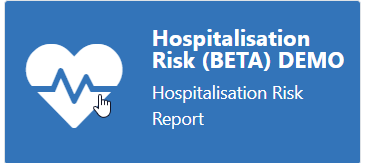 When you open the Report click in the RACGP Active to select patients that have been 3 or more times in 2 years.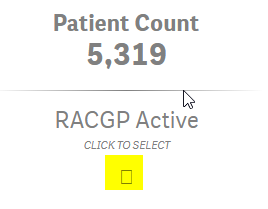 On the left hand side select the Box with Urgent Risk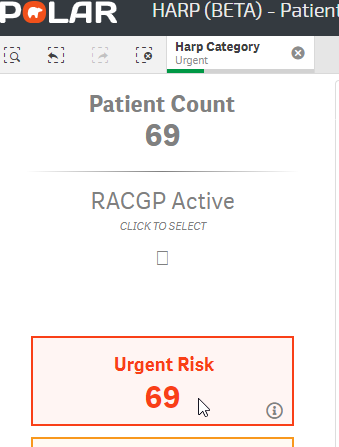 This is the number of patients who are the highest risk for hospitalisationThis is your baseline number for your PDSAUse the POLAR walkthrough Keep patients at high risk of hospitalisation at home through comprehensive preventative care. Using the Hospitalisation Risk Report In POLAR Keep patients at high risk of hospitalisation at home through comprehensive preventative care. Using the Hospitalisation Risk Report In POLAR ReportHospitalisation RiskWhen you open the Report in POLAR Click in the RACGP Active to select patients that have been 3 or more times in 2 years.On the left hand side select the Box with Urgent Risk Select the Patient Cohort tab along the top.You now have a list of patients who are at high risk for being hospitalised. You will also be able to see if any demographic information is missing from the patient file.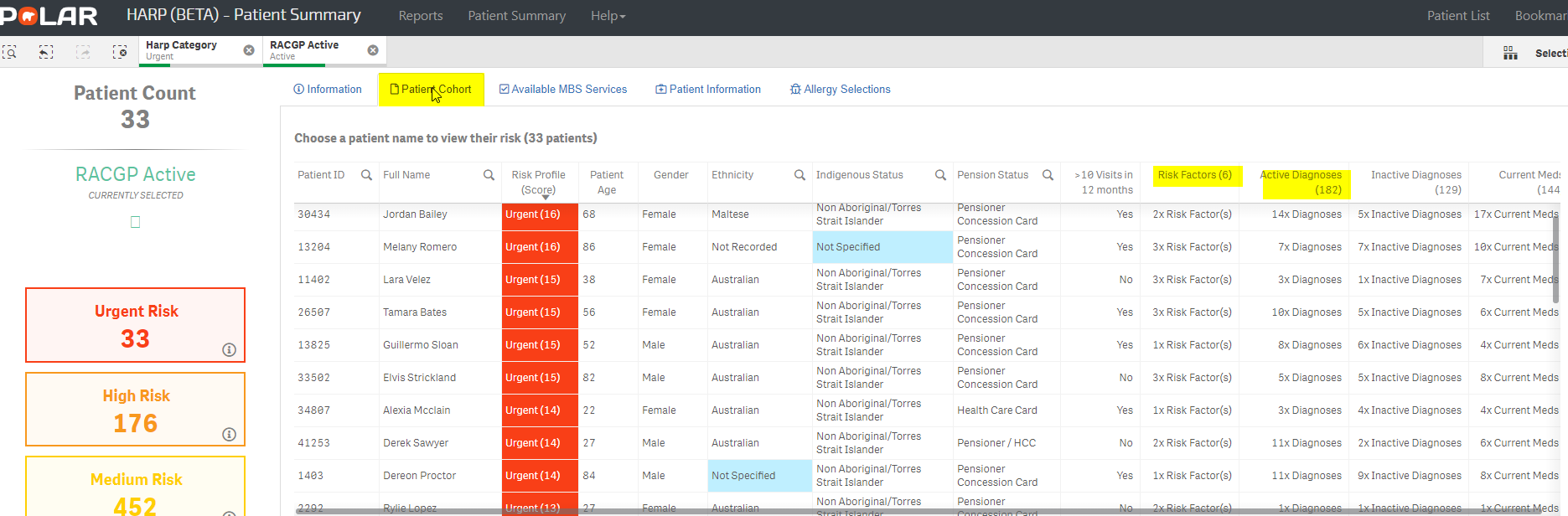 Select the Available MBS services tab.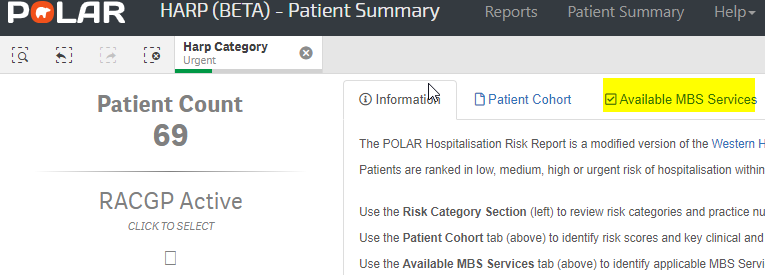 In the Available MBS Services tab, you now have a table with the high-risk patients and a list of MBS services if any that are available to the patient. Along with information regarding if they have had their SHS uploaded to the MYHR.The color-coding will assist you with identifying which patients are missing their items of care that maybe due or have not been claimed at all. 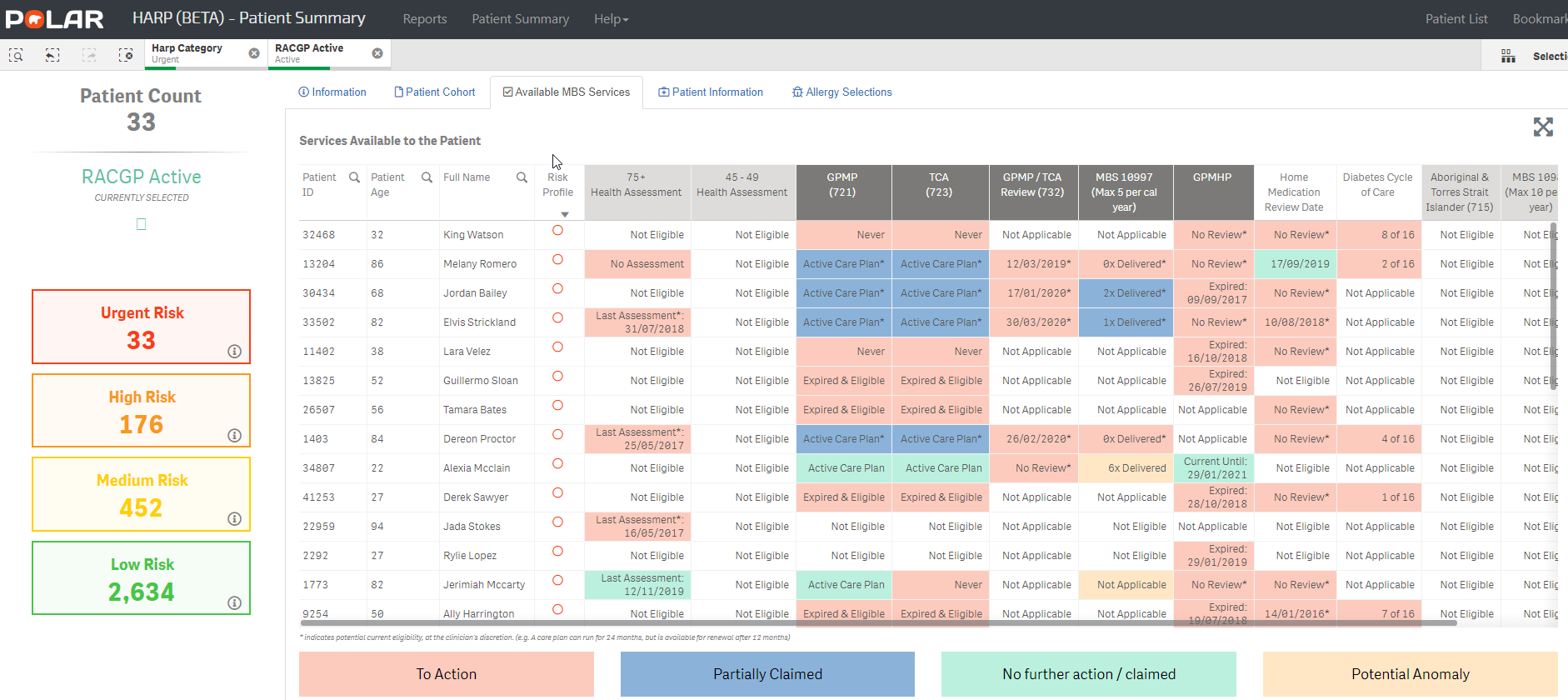 